* bitte eine entsprechende Bestätigung beilegenZurück an die/den Antragsteller*in 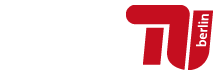 Anzeigebogen Projektantrag Berlin University AllianceÜber das Dekanat anTask Force Exzellenzstrategie (PExStrat)Teil F zurück an Antragssteller*inÜber das Dekanat anTask Force Exzellenzstrategie (PExStrat)Teil F zurück an Antragssteller*inÜber das Dekanat anTask Force Exzellenzstrategie (PExStrat)Teil F zurück an Antragssteller*inA. Angaben zur ProjektleitungA. Angaben zur ProjektleitungA. Angaben zur ProjektleitungName, Vorname, Titel:OKZ des/r Projektleiters/in:Fakultät / ZI / ZE / ZUV:Institut oder Organisationseinheit:Telefon:Email:ggf. weitere Projektleiter/innen oder Projektbeteiligte an der eigenen Institution:B. Angaben zum ProjektantragB. Angaben zum ProjektantragB. Angaben zum ProjektantragFörderlinie/-format:Projekttitel:Projektbeginn:Projektende:Summe der über die TU beantragten Mittel Projektpartner_innen (bitte alle beteiligten Institutionen und Personen auflisten):C. Angaben zur Durchführung, ggf. Prüfung durch das DekanatC. Angaben zur Durchführung, ggf. Prüfung durch das DekanatC. Angaben zur Durchführung, ggf. Prüfung durch das DekanatSteht die Projektleitung bis zum Projektende in einem Arbeitsverhältnis mit der eigenen Institution?	ja	nein, Beschäftigungsverhältnis endet am      Wenn nein, dann: 	eigene Stelle wird im Rahmen des Projekts mitbeantragt	Projekt wird weiter geführt durch:      	ja	nein, Beschäftigungsverhältnis endet am      Wenn nein, dann: 	eigene Stelle wird im Rahmen des Projekts mitbeantragt	Projekt wird weiter geführt durch:      Außer den Projektmitteln benötigt das Forschungsvorhaben:	zusätzliche Räume (Anzahl):      	zusätzliche Sachmittel (in €):      	zusätzliches Personal (in VZÄ):      	keine zusätzliche Ausstattung 	zusätzliche Räume (Anzahl):      	zusätzliche Sachmittel (in €):      	zusätzliches Personal (in VZÄ):      	keine zusätzliche Ausstattung Konkretisierung der im Projekt geplanten Personalausstattung 
(Es handelt sich um Haushaltsmittel. Bitte beachten Sie die personalrechtlichen Vorgaben [WissZeitVG], die daraus resultierende maximale Höchstbeschäftigungsdauer, LVVO:Verpflichtet sich die eigene Institution zu Leistungen über das Projektende hinaus?	ja, 	neinWenn ja: in folgender Form und für den folgenden Zeitraum: Leistungen, bzw. die dadurch entstehenden Kosten werden getragen von*: Voraussichtliche Besonderheiten der Mittelverausgabung (z.B. freihändige Vergabe, Werkverträge über längere Zeiträume):	ja, bitte begründen Sie die Notwendigkeit der Verausgabungsmodi: 	neinD. Erklärung zur Vollständigkeit und Richtigkeit durch die Projektleitung Ich bestätige die Vollständigkeit und Richtigkeit der Angaben.________________________________________________________________________________Datum / Unterschrift Projektleitung                                   E. Stellungnahme des Dekanats bzw. der OrganisationseinheitDie im Anzeigebogen gemachten Angaben wurden durch den Fachbereich geprüft, Grund- und zusätzliche Ausstattung sowie ggf. Eigenanteil werden bestätigt.______________________________________________________________________Datum / Unterschrift Verwaltungsleitung des Dekanats bzw. Leitung der Organisationseinheit
F. Kenntnisnahme der Fakultätsgeschäftsführung/VerwaltungsleitungFolgender Antrag wurde der Fakultät/Organisationseinheit vor der Einreichung zur Kenntnisnahme vorgelegt und der vollständige Anzeigebogen übermittelt:Projekttitel:Fakultät/Organisationseinheit:______________________________________________________________________Datum / Unterschrift Verwaltungsleitung Ggf. zusätzlich nach Ermessen der Fakultät:______________________________________________________________________Datum / Unterschrift Dekan/in bzw. Leitung der Einrichtung